UNIVERSIDAD VERACRUZANA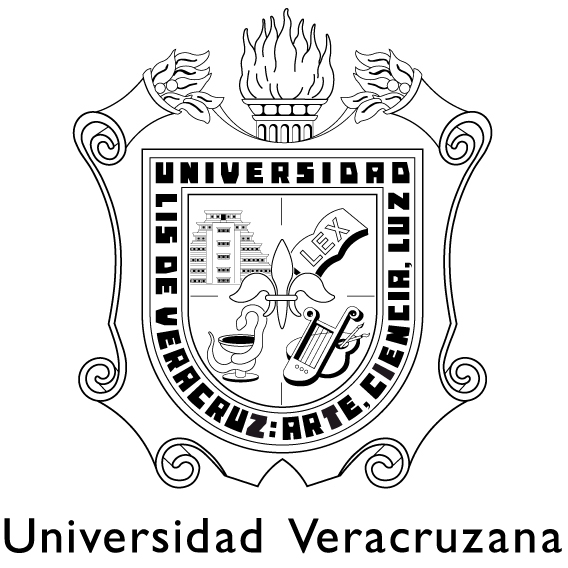 LICENCIATURAEN FÍSICAPlan de Estudios 2010Física ModernaJustificaciónLa EE se justifica pues permite al estudiante aplicar las estadísticas clásica, de Bose-Einstein y Fermi-Dirac a la resolución de problemas sencillos. También le permite entender el comportamiento de los gases ideales (clásico y cuánticos), la ley de radiación de Planck, el calor específico de los sólidos, la teoría de electrón libre de los metales y las propiedades básicas de los semiconductores y superconductores.Metodología de TrabajoConsulta de bibliografía sugerida.Amplia participación del alumno en la elaboración, interpretación y solución de problemas.Utilización de programas de cómputoExposición de trabajos por parte de los alumnos.Exposición oral de parte del profesor.Lecturas dirigidas. Formación de equipos para el estudio y solución de problemasAsignación de proyectosObjetivo GeneralSegunda parte de la presentación de la física del siglo XX en que se revisa el material de la teoría cinética de los gases, la física estadística clásica y cuántica, el enlace molecular, las propiedades de los sólidos y la física nuclear.El objetivo general de la EE es ofrecer al estudiante una introducción a los sistemas cuánticos de un gran número de partículas, que servirá de base para los cursos posteriores de Mecánica Estadística y mecánica cuántica. Familiarizarlo con la aplicación de los métodos estadísticos en la solución de problemas asociados con la conducción de electrones y en la comprensión de los efectos y dispositivos cuánticos y la superconectividad. Proporcionarle una visión introductoria de las moléculas y los núcleos.EvaluaciónLa evaluación será de la manera siguiente:Se deja a criterio del profesor.En carácter ordinario:Participación en claseTareas y trabajosExámenes parcialesExamen finalEn carácter extraordinario:Aprobación del examen extraordinarioContenido Temático1. Teoría cinética de los gases y la distribución de Maxwell-Boltzmann.2. La distribución de Bose-Einstein, la ley de la radiación de Planck y el calor específico de los sólidos. 3. La distribución de Fermi-Dirac y las teorías el electrón libre de los sólidos. 4. La teoría de bandas de sólidos. 5. Semiconductores, superconductores, y dispositivos cuánticos. 6. Moléculas, núcleos y decaimiento nuclear7. Teoría cinética de los gases y la distribución de Maxwell-Boltzmann.8. La ley del gas ideal. La presión atmosférica y la ley de Boltzmann.9. Funciones de distribución (discreta y continua). La distribución de Maxwell-Boltzmann.10. La distribución de Bose-Einstein, la ley de la radiación de Planck y el calor específico de los sólidos.11.Derivación original de Bose.12.La contribución de Einstein.13.La radiación del cuerpo negro y la ley de Planck.14.El gas de fotones y el gas de fotones15.El calor específico de los sólidos: Modelos de Einstein y Debye.16.La distribución deFermiDirac y las teorías el electrón libre de los sólidos.17.Derivación a partir del principio de balance-detallado18.El modelo clásico del electrón libre y la ley de Ohm19.El modelo cuántico del electrón libre. El efecto de Hall20.La ley de Wiedemann-Franz.La teoría de bandas de sólidos.El teorema de Bloch.El modelo de Kroing-Penney.Conductores, aisladores y semiconductores.Semiconductores, superconductores, y dispositivos cuánticos.Semiconductores intrínsecos y extrínsecos.Conductividad eléctrica en semiconductores.Dispositivos semiconductoresReluctancia magnética infinita: El efecto Meissner-Ochsenfeld.Superconductores de tipo I y IICondensación Bose y Helio líquido.Moléculas, núcleos y decaimiento nuclear.Enlace iónico, covalente y otros tipos de enlaces químicos.Excitaciones de moléculas diatómicas: Rotaciones y vibraciones moleculares.Propiedades del nucleón y del deutreón. Propiedades de los núcleos.Modelos nucleares: El modelo de la gota de líquido y el modelo de capas.Decaimiento de núcleos inestables: La  ley de decaimiento radioactivo, decaimiento alfa, decaimiento beta y decaimiento gama.Fisión y fusión nuclear.BibliografíaConcepts of modern Physics. 4th edition. Arthur Beiser McGraw Hill Book Co. (New York, México). 1984 ISBN 0-07-100144-1Physics for Computer Science Students. Narciso García and Arthur C. Damask. John Wiley & Sons (N. York, Toronto). 1986 ISBN 0-471-82131-4Física Moderna (libro de problemas) Ronald Gautreau, Wiliam Savin. Serie Schaum McGraw-Hill (México) 1983 ISBN 0-07-023062-5Invitation to Contemporary Physics. Q. Ho-Kim, N. Kumar, C.S. Lam World Scientific (Singapore, New Jersey, London) 1991. ISBN 9810207247Créditos 8Horas5Pre-requisitosIntroducción a la Física Moderna